GIẤY ĐỀ NGHỊ ĐỀ CỬ THÀNH VIÊN HỘI ĐỒNG QUẢN TRỊ NHIỆM KỲ 2019 - 2024(Áp dụng cho cổ đông)Kính gửi: Công ty Cổ phần CNG Việt NamHọ tên cổ đông:	CMND/Thẻ căn cước/Hộ chiếu/GĐKKD số:........................Ngày cấp:.................Nơi cấp:	     Người đại diện theo pháp luật (nếu có):	Số lượng cổ phần sở hữu (tính đến thời điểm chốt danh sách cổ đông dự họp Đại hội đồng cổ đông thường niên 2019):	 cổ phầnTương ứng tổng giá trị theo mệnh giá:	(đồng)Số lượng cổ phần sở hữu liên tục 06 tháng (tính đến thời điểm chốt danh sách cổ đông dự họp Đại hội đồng cổ đông thường niên 2019):	 cổ phầnTương ứng tổng giá trị theo mệnh giá:	(đồng)Đề nghị Công ty Cổ phần CNG Việt Nam cho tôi đề cử:1.  Ông/Bà:	CMND/Thẻ căn cước /Hộ chiếu số: .............................. Ngày cấp: ..................... Nơi cấp:	Địa chỉ thường trú: 	Trình độ học vấn: ...................................... Chuyên ngành:	Hiện đang sở hữu:	 (cổ phần)Tương ứng tổng giá trị theo mệnh giá: 	(đồng)2.  Ông/Bà: 	CMND/Thẻ căn cước/Hộ chiếu số: .............................. Ngày cấp: ..................... Nơi cấp:	Địa chỉ thường trú: 	Trình độ học vấn: ...................................... Chuyên ngành:	Hiện đang sở hữu:	 (cổ phần)Tương ứng tổng giá trị theo mệnh giá:	(đồng)Làm ứng cử viên tham gia Hội đồng quản trị của Công ty Cổ phần CNG Việt Nam nhiệm kỳ 2019 - 2024.Xin trân trọng cảm ơn!Hồ sơ kèm theo:Bản sao CMND/ Thẻ căn cước/Hộ chiếu/Hộ khẩu thường trú.Sơ yếu lý lịch của ứng cử viên.Các bằng cấp chứng nhận về trình độ văn hóa và trình độ chuyên môn (nếu có).Giấy xác nhận sở hữu cổ phần liên tục trong thời gian ít nhất 06 tháng tính đến ngày chốt danh sách cổ đông tham dự Đại hội đồng cổ đông thường niên 2019........, ngày...... tháng ....... năm 2019Người đề cử                                                                                              (ký, đóng dấu và ghi rõ họ tên)GIẤY ĐỀ NGHỊ ĐỀ CỬ  THÀNH VIÊN HỘI ĐỒNG QUẢN TRỊ NHIỆM KỲ 2019 - 2024(áp dụng cho nhóm cổ đông)Kính gửi: Công ty Cổ phần CNG Việt NamNgười đại diện nhóm cổ đông:	CMND/Thẻ căn cước/Hộ chiếu/GĐKKD số:........................Ngày cấp:..............Nơi cấp:	     (đính kèm danh sách nhóm cổ đông)Số lượng cổ phần sở hữu (tính đến thời điểm chốt danh sách cổ đông dự họp Đại hội đồng cổ đông thường niên 2019) của nhóm cổ đông:	 cổ phầnTương ứng tổng giá trị theo mệnh giá:	(đồng)Số lượng cổ phần sở hữu liên tục 06 tháng (tính đến thời điểm chốt danh sách cổ đông dự họp Đại hội đồng cổ đông thường niên 2019) của nhóm cổ đông:	 cổ phầnTương ứng tổng giá trị theo mệnh giá:	(đồng)Đề nghị Công ty Cổ phần CNG Việt Nam cho tôi đề cử:1. Ông/Bà:	CMND/Thẻ căn cước/Hộ chiếu số:..............................Ngày cấp:.....................Nơi cấp:	Địa chỉ thường trú: 	Trình độ học vấn:......................................Chuyên ngành:	Hiện đang sở hữu:	(cổ phần)Tương ứng tổng giá trị theo mệnh giá:	(đồng)2. Ông/Bà:	CMND/Thẻ căn cước/Hộ chiếu số:..............................Ngày cấp:.....................Nơi cấp:	Địa chỉ thường trú: 	Trình độ học vấn:......................................Chuyên ngành:	Hiện đang sở hữu:	(cổ phần)Tương ứng tổng giá trị theo mệnh giá:	(đồng)3.…   .................                 Làm ứng cử viên tham gia Hội đồng quản trị của Công ty Cổ phần CNG Việt Nam  nhiệm kỳ 2019 - 2024.Xin trân trọng cảm ơn!Hồ sơ kèm theo:Bản sao CMND/Thẻ căn cước/Hộ chiếu/Hộ khẩu thường trú.Sơ yếu lý lịch của ứng cử viên.Các bằng cấp chứng nhận về trình độ văn hóa và trình độ chuyên môn (nếu có).Giấy xác nhận sở hữu cổ phần liên tục trong thời gian ít nhất 06 tháng tính đến ngày chốt danh sách cổ đông tham dự Đại hội đồng cổ đông thường niên 2019................., ngày...... tháng ....... năm 2019Người đại diện nhóm cổ đông đề cử                                                                                                (ký, đóng dấu và ghi rõ họ tên)DANH SÁCH NHÓM CỔ ĐÔNG ĐÍNH KÈMGIẤY ĐỀ NGHỊ ĐỀ CỬ CỦA NHÓM CỔ ĐÔNG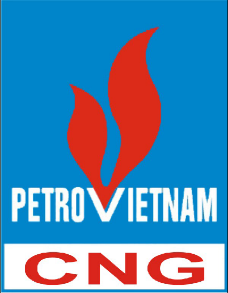 CÔNG TY CỔ PHẦN CNG VIỆT NAMĐịa chỉ:Tầng 7, Tòa nhà Gas Tower, 61B Đường 30/4, P. Thắng Nhất, Tp. Vũng TàuTel:  0254 – 3574635     Fax: 0254 - 3574619Website: www.cng-vietnam.com CÔNG TY CỔ PHẦN CNG VIỆT NAMĐịa chỉ:Tầng 7, Tòa nhà Gas Tower, 61B Đường 30/4, P. Thắng Nhất, Tp. Vũng TàuTel:  0254 – 3574635     Fax: 0254 - 3574619Website: www.cng-vietnam.com STTHọ và tênCMND/TCC/HCĐKKDĐịa chỉ thường trúSố lượng cổ phầnsở hữu liên tục 06 tháng 
(tính đến ngày chốt DS)Chữ ký cổ đông/ 
chữ ký đóng dấu nếu là tổ chức123456789101112….….…..Tổng cộngTổng cộng